       Егерме етенсе  сакырылышы                                Сороковое заседание       Кырык ултырышы                                                  Двадцать седьмого созыва         KАРАР                                                                  РЕШЕНИЕ                                                  «19»      апрель      2019 й.               № 234            «19»    апреля       2019 г.         Рассмотрение заявления депутата Совета сельского поселения Матвеевский сельсовет муниципального района Кушнаренковский район Республики Башкортостан от избирательного округа № 10 Ляпустиной Т.М.        На основании статьи 21 пункта 9 Устава сельского поселения Матвеевский сельсовет муниципального района Кушнаренковский район Республики Башкортостан  Совет сельского поселения Матвеевский сельсовет муниципального района Кушнаренковский район Республики Башкортостан  РЕШИЛ:        1. Отказать Ляпустиной Т.М. в досрочном прекращении полномочий депутата Совета сельского поселения Матвеевский сельсовет муниципального района Кушнаренковский район Республики Башкортостан.Глава сельского поселения                                                  О.А.ПечёнкинаБашkортостан  РеспубликаһыКушнаренко районы муниципаль районыныңматвеев ауыл советы ауыл билӘмӘһе cоветы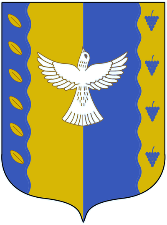 совет сельского поселенияМатвеевский  сельсовет муниципального района Кушнаренковский районреспублики башкортостан